		JORDAN HILL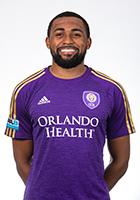 6311 Malaga Way | San Antonio, TX 78257Phone: 757-561-5385 | Email: johill2019@gmail.comBiographical Information:		D.O.B: October 8, 1996Height: 6’1’’ (185 cm.)Weight: 185 lbs.Preferred Foot: RightPosition: Center Back/Right BackProfessional:2019:  Orlando City B (USL League 1, Reserve Squad for MLS side)15 Games Played, 13 Starts, 1184 Minutes PlayedLed team in Aerial Duels Won Percentage2nd on team in Duels Won Percentage 2nd on team in BlocksCollege:		2015-2018:  Davidson College (NCAA D1, A10 Conference)65 Games Played, 59 Career Starts, 5503 Minutes Played4 Goals, 3 Assists, 1 Game-winning Goal2015 Atlantic 10 Preseason All-Rookie Team2018 Team Captain2018 Atlantic 10 First Team All-Conference 2018 Team Most Valuable Player (MVP)2018 United Soccer Coaches All-Southeast Region Second TeamOther Experiences:Summer 2016- Member of Virginia Beach City FC (NPSL)Summer 2017- Trained with San Antonio FC (USL Championship)Summer 2018- Trained with Charlotte Independence (USL Championship)Testimonials:“Jordan made a massive impact on our program. As a defender, he’s great 1v1 and he’s excellent in the air. His pure speed makes it very tough to beat him in behind. His feet and leadership got better each season. He’s really committed himself as a striver – including completing his academic course work in 3.5 years. He’s a warrior in matches, he’s a wonderful teammate, he’s very coachable, and he’s extremely pleasant to be around with an infectious smile.”	-Matt Spear, former Davidson College Head Coach, (current Richmond Kickers President)“Jordan Hill is an excellent teammate, player and leader.  He is one of the most athletic and powerful players I have had the opportunity to coach.  The athleticism and pace he possesses makes him an excellent 1v1 defender and a force in aerial duels, both in attack and defense.  He has played both right back and center back and understands both roles well.  His skill set will translate well to the pro game and he will be an asset to any club because of his character, work ethic and ability to make the people around him better.”	-Kelly Findley, former Davidson College Associate Head Coach, (current Liberty University head coach)Highlight Tape:  https://youtu.be/p4Z2_lzZ_CkReferences:		Sporting Director of Orlando City B:  Oguchi Onyewu, (240)-483-3451Head Coach of Orlando City B:  Roberto Sibaja, (678)-687-5992Former Davidson College Head Coach (current Richmond Kickers President):  Matt Spear, (704)-995-3924 